Publicado en Madrid el 15/11/2018 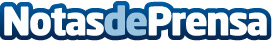 Solo uno de cada diez españoles destinó más del 40% de sus ingresos al pago de la vivienda, según VitrioEsta cifra contrasta con la registrada en estados como Grecia donde dos de cada cinco personas (un 40,5%) gastaron más del 40% de su renta disponible en vivienda o Bulgaria donde hizo lo mismo una de cada cinco (20,7%)Datos de contacto:AutorNota de prensa publicada en: https://www.notasdeprensa.es/solo-uno-de-cada-diez-espanoles-destino-mas Categorias: Nacional Inmobiliaria Finanzas Sociedad http://www.notasdeprensa.es